 برای مشاهده همه پیشنهادات ثبت شده و بیمه نامه های صادره شده باید  ابتدا نوع رویت را به معرف و صدور طبق عکس های ذیل تغییر دهید :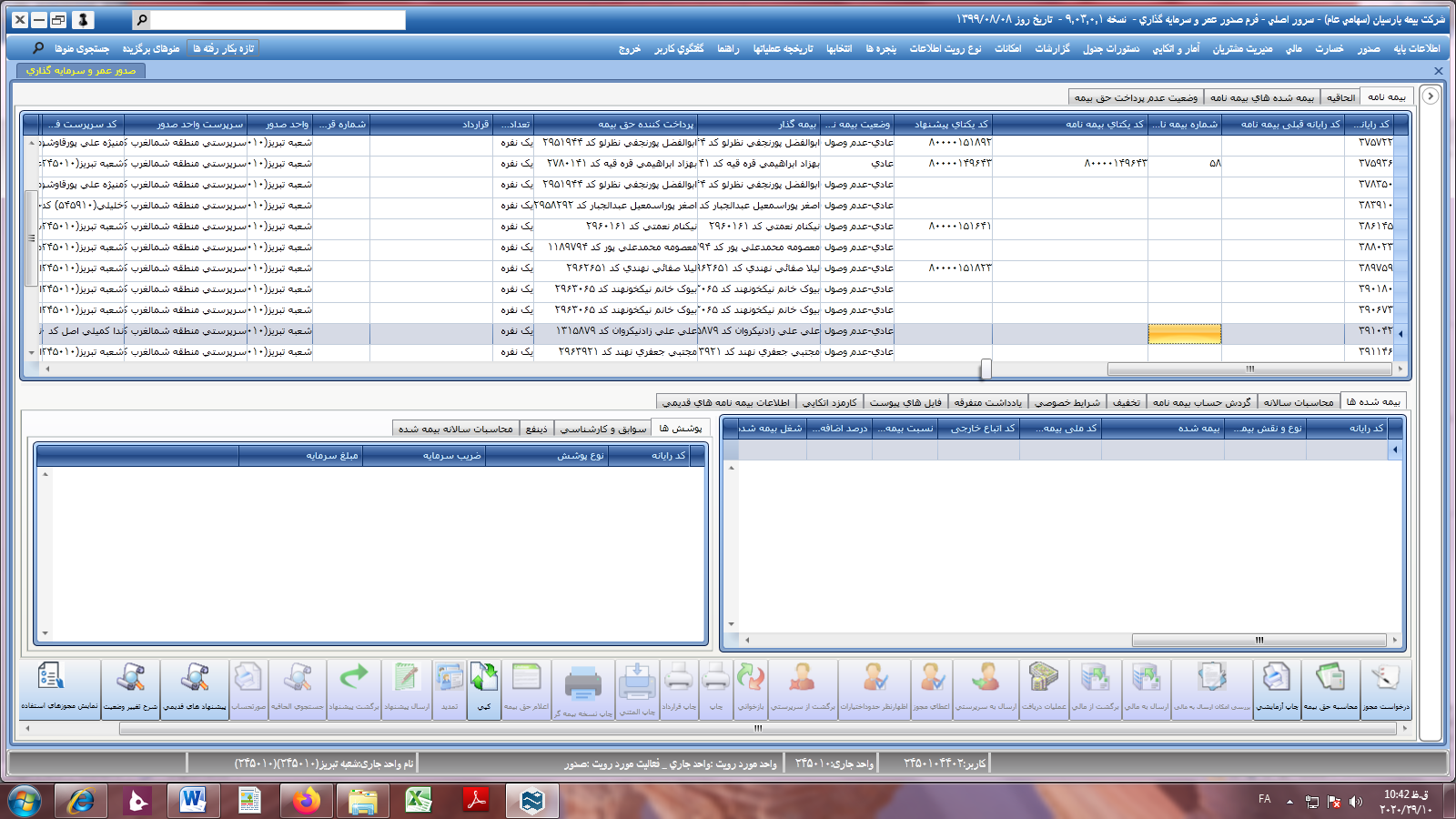 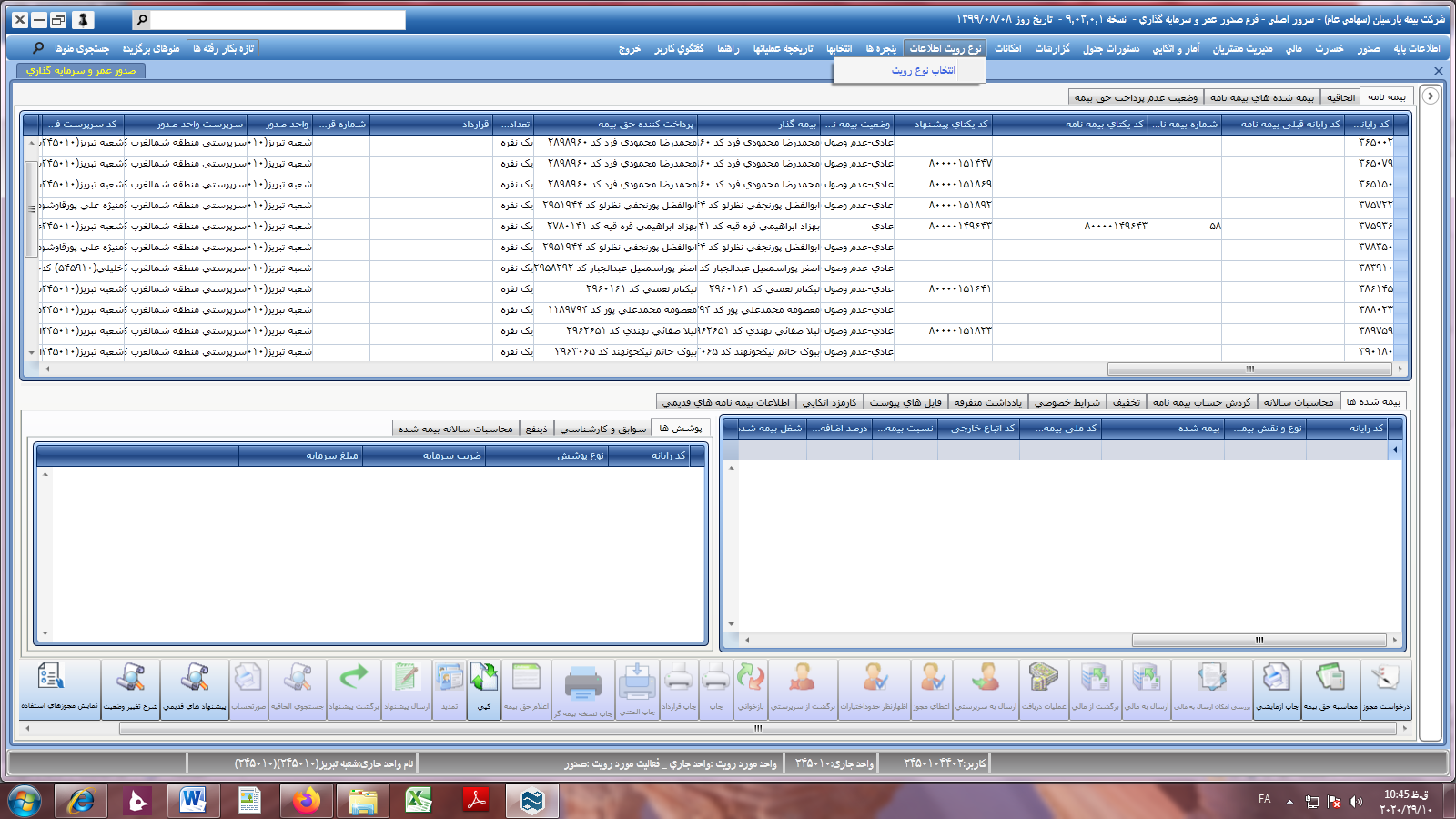 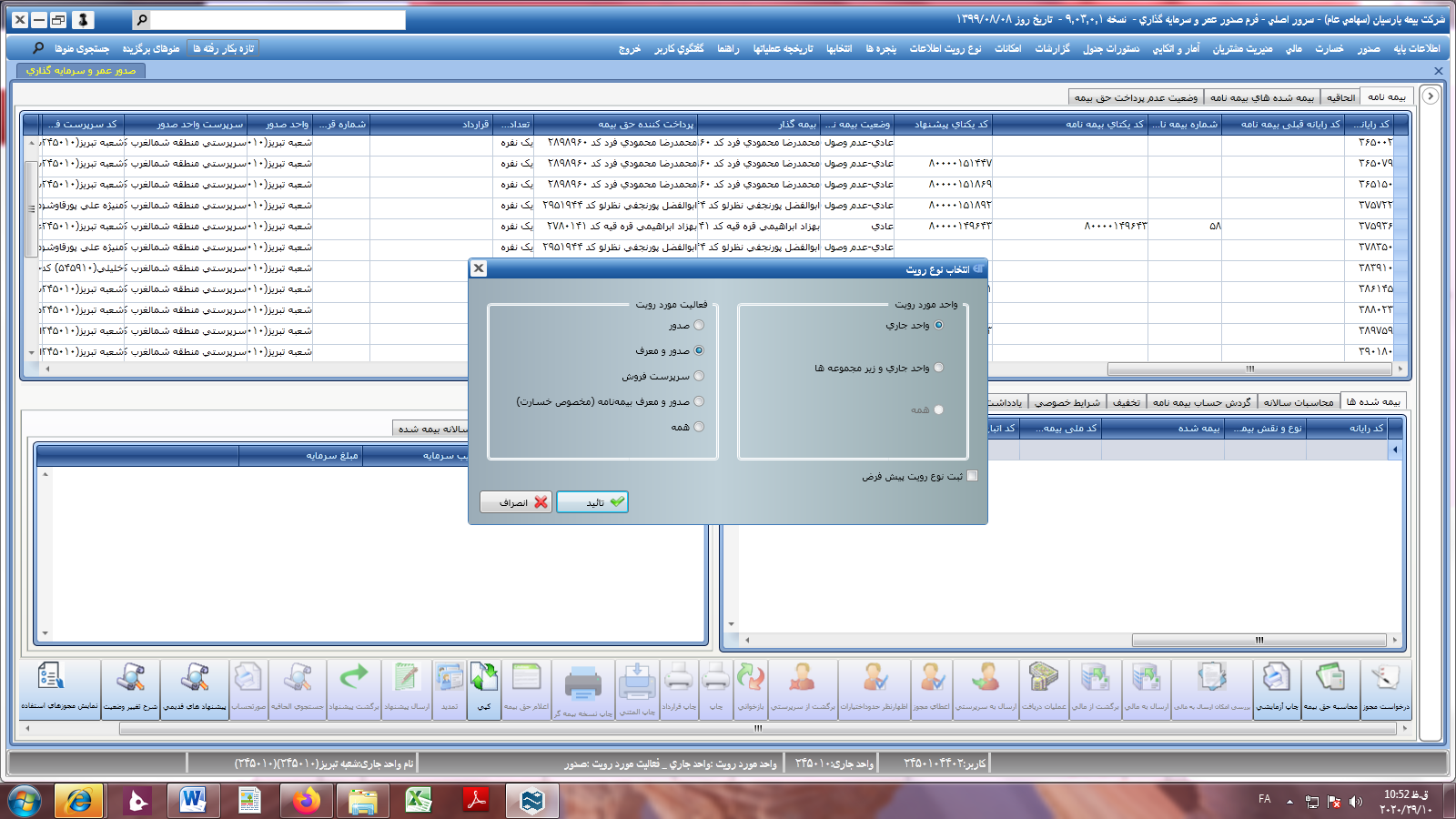  و ضمنا هر بار که  وارد سیستم عمر میشوید جهت اطلاع از وضعیت پیشنهاد هی ثبت شده  طبق عکس های پیوستی  فیلد وضعیت را پیدا و سپس روش کیلیک کرده و به اول فیلد ها بیاورید :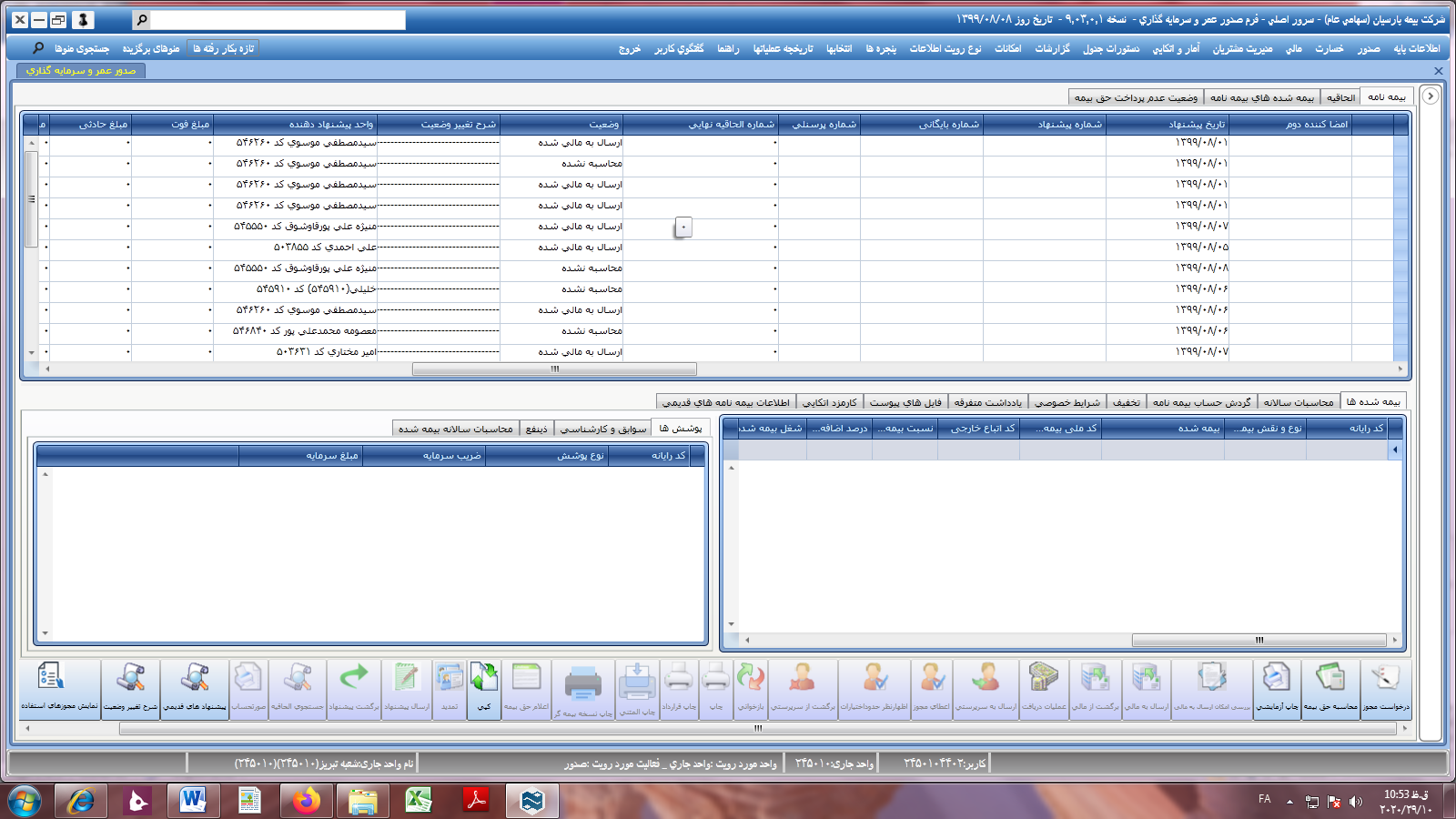 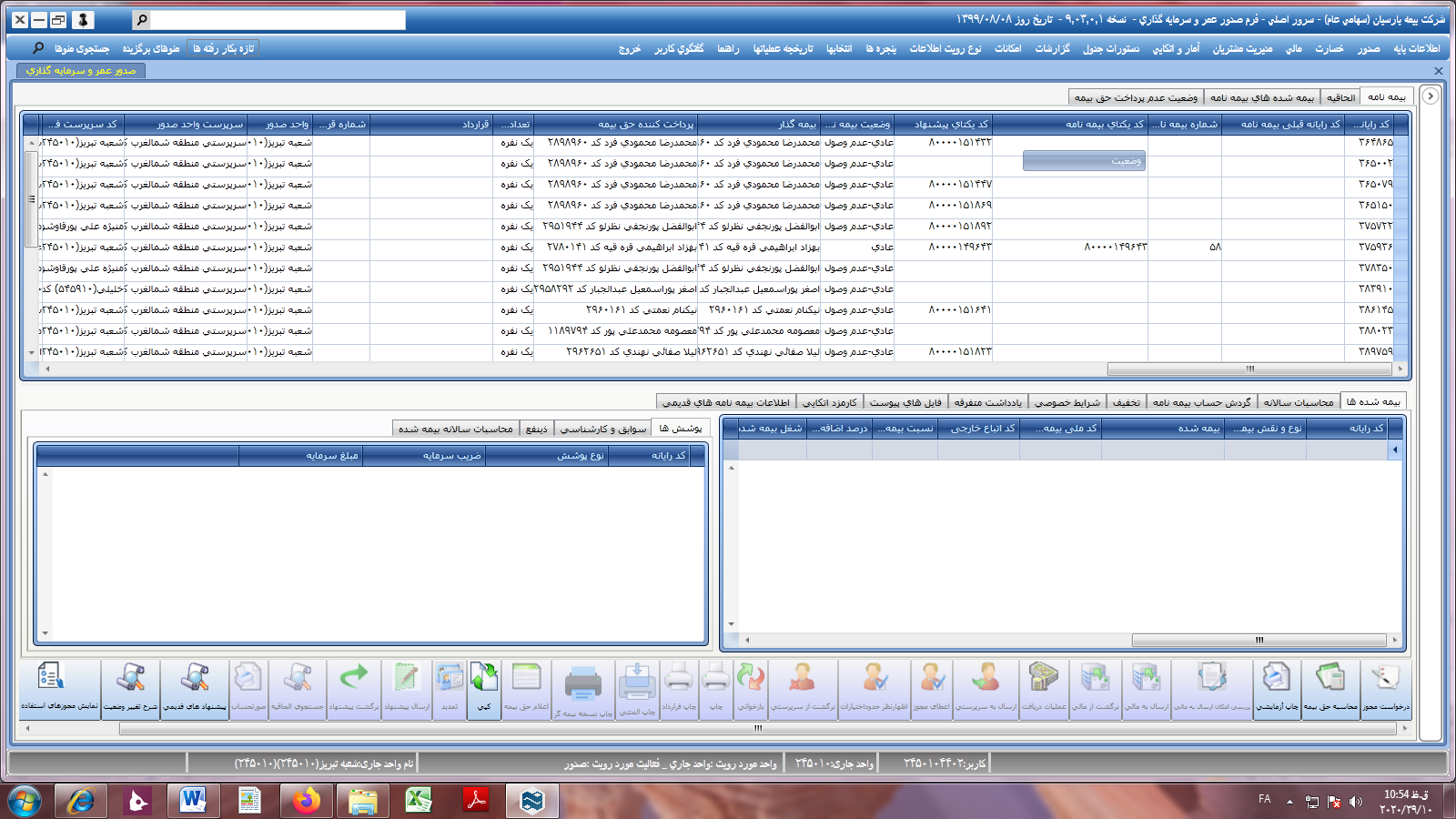 